STRENGTHENING Rotary – A VOICE REFERENCE GUIDE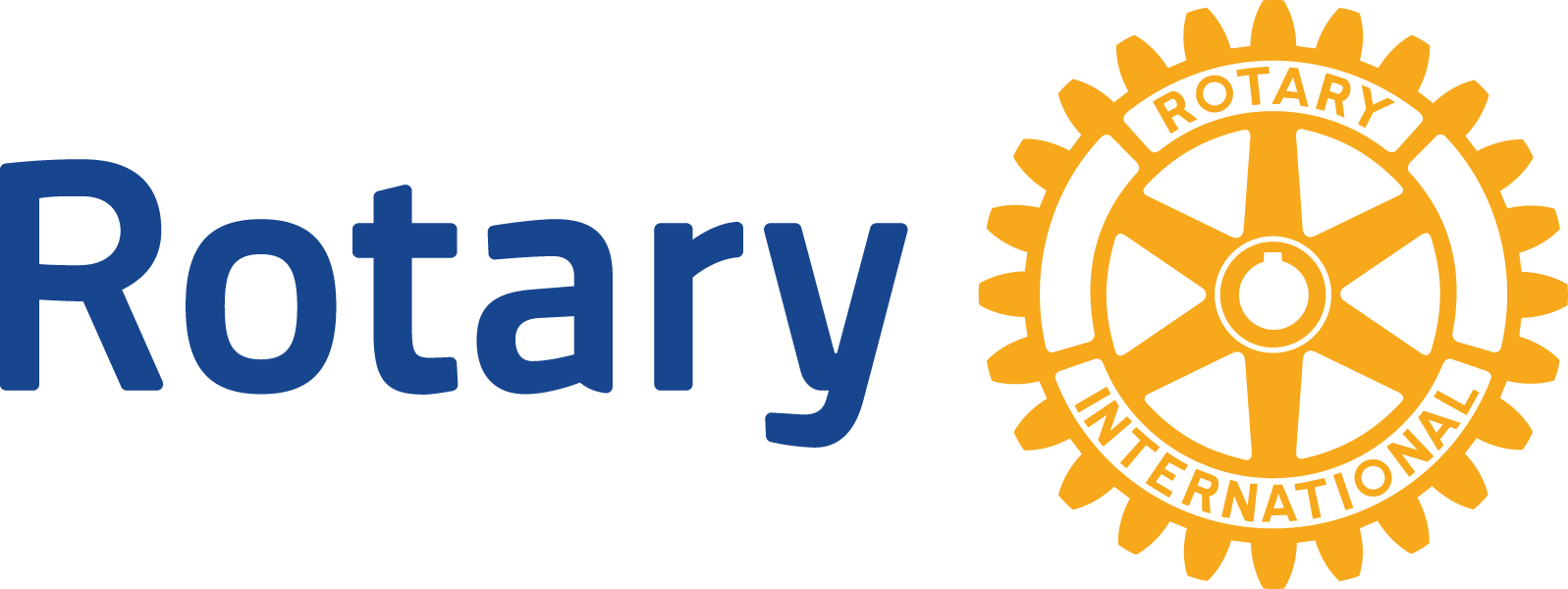 OUR ESSENCEOur ValuesOur VOICE ATTRIBUTES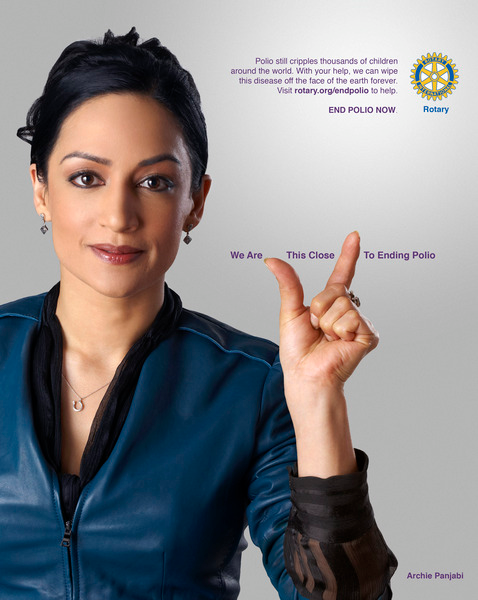 TIPS:Write in the ACTIVE voice. Use PERSONAL pronouns.Eliminate UNNECESSARY words.Avoid (or explain) Rotary terms.Shift focus from WHAT to WHY.Close with a call to ACTION.When addressing IMPACT, start locally and then scale globally.Focus on CONNECTIONS and COMMUNITY rather than individuals.PERSEVERING: express our commitment when we speak with clarity and convictionINSPIRING: convey hope, enthusiasm and passion COMPASSIONATE: champion real people, stories and conversations that are relatable and universal SMART: insightful and discerningQUESTIONS:  	General:			Design-specific (logos, fonts, colors, etc.):		remarks@rotary.org  	graphics@rotary.org JOIN LEADERSEXCHANGE IDEASTAKE ACTIONConnect with leaders from all continents, cultures and occupations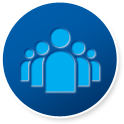 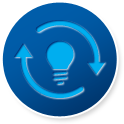 Discover and celebrate diverse perspectives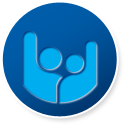 Create positive change in our communitiesRotary clubsRotaractInteractInternational ConventionInstitutesYouth ExchangesClub service projectsPolioPlusRotarian Action GroupsRotary Community CorpsOUR VALUESHOW WE LIVE OUR VALUESFellowship and Global UnderstandingWe build relationshipsEthics and IntegrityWe honor our commitmentsDiversityWe connect diverse perspectivesVocational Expertise, Service, and LeadershipWe apply our leadership and expertise to solve problemsPersevering:Persevering:Persevering:Persevering:Persevering:express our commitment when we speak with clarity and convictionexpress our commitment when we speak with clarity and convictionexpress our commitment when we speak with clarity and convictionexpress our commitment when we speak with clarity and convictionexpress our commitment when we speak with clarity and convictionexpress our commitment when we speak with clarity and convictionInspiring:Inspiring:Inspiring:Inspiring: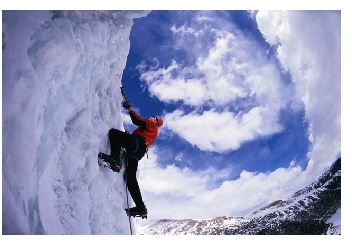 convey hope, enthusiasm and passionconvey hope, enthusiasm and passionconvey hope, enthusiasm and passionconvey hope, enthusiasm and passionconvey hope, enthusiasm and passionCompassionate:Compassionate:Compassionate:Compassionate:Compassionate:Compassionate: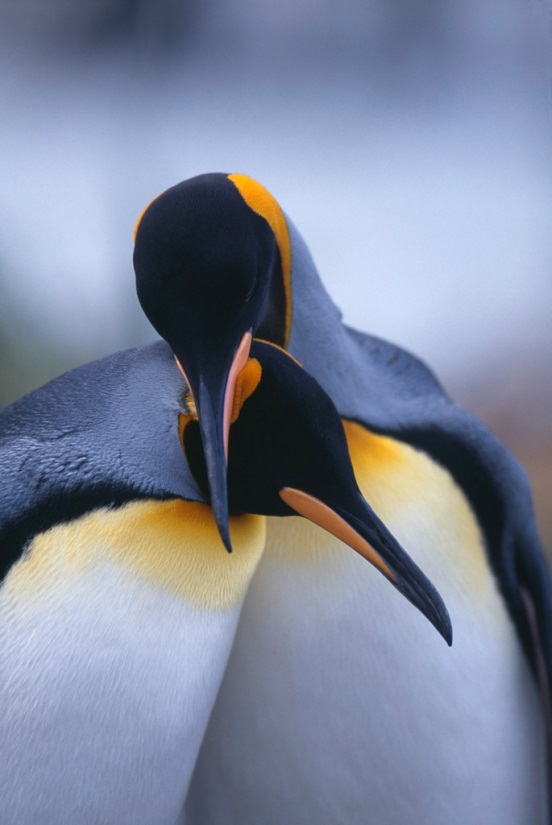 champion real people, stories and conversations that are relatable and universalchampion real people, stories and conversations that are relatable and universalchampion real people, stories and conversations that are relatable and universalchampion real people, stories and conversations that are relatable and universalchampion real people, stories and conversations that are relatable and universalSmart:Smart:Smart:Smart: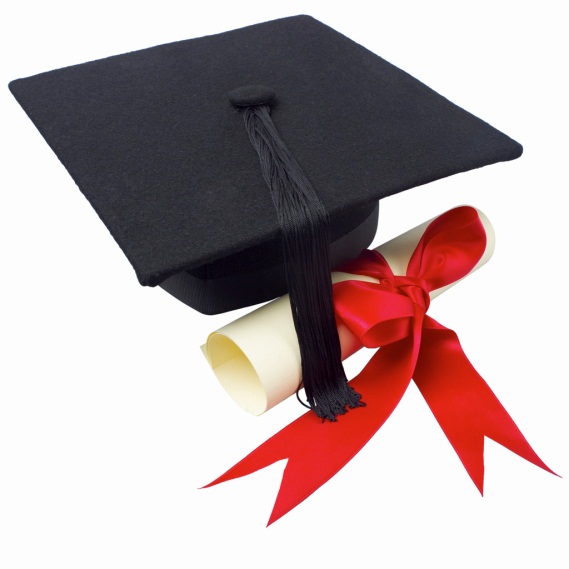 insightful and discerninginsightful and discerninginsightful and discerninginsightful and discerning